ГОРОДСКОЙ СОВЕТ ДЕПУТАТОВ  МУНИЦИПАЛЬНОГО ОБРАЗОВАНИЯ «ГОРОД НАЗРАНЬ»РАСПОРЯЖЕНИЕ № 22                                                                                                                 от  27 декабря   2021 г. Об утверждении Перечня должностей муниципальной службы, при назначении на которые граждане обязаны представлять сведения о своих доходах, об имуществе и обязательствах имущественного характера, а также сведения о доходах, об имуществе и обязательствах имущественного характера своих супруги (супруга) и несовершеннолетних детей и при замещении которых муниципальные служащие обязаны представлять сведения о своих доходах, расходах, об имуществе и обязательствах имущественного характера, а также сведения о доходах, расходах, об имуществе и обязательствах имущественного характера своих супруги (супруга) и несовершеннолетних детей на 2022 год       В соответствии с Федеральными законами Российской Федерации от 25 декабря 2008 г. № 273-ФЗ «О противодействии коррупции», от 2 марта 2007 г. № 25-ФЗ «О муниципальной службе в Российской Федерации», от 3 декабря 2012 г. № 230-ФЗ «О контроле за соответствием расходов лиц, замещающих государственные должности, и иных лиц их доходам» и Устава г. Назрань:Утвердить следующий перечень должностей муниципальной службы, при назначении на которые граждане обязаны представлять сведения о своих доходах, об имуществе и обязательствах имущественного характера, а также сведения о доходах, об имуществе и обязательствах имущественного характера своих супруги (супруга) и несовершеннолетних детей, и при замещении которых муниципальные служащие обязаны представлять сведения о своих доходах, расходах, об имуществе и обязательствах имущественного характера, а также сведения о доходах, расходах, об имуществе и обязательствах имущественного характера своих супруги (супруга) и несовершеннолетних детей на 2022 год:1) высшая группа должностей: -председатель КСО г. Назрань;-управляющий делами Городского совета.2) ведущая группа должностей:-главный специалист- бухгалтер Городского совета;-главный специалист-юрист Городского совета;-главный специалист-секретарь Городского совета;-главный специалист-инспектор (аудитор) КСО г. Назрань;-главный специалист КСО г. Назрань.2. Настоящее распоряжение опубликовать (обнародовать) в средствах массовой  информации.  3. Контроль за исполнением настоящего Решения возложить на заместителя председателя Городского совета  Хамхоева А-Х.И.Председатель  Городского совета                                                              Ю.Д. БогатыревРЕСПУБЛИКА     ИНГУШЕТИЯ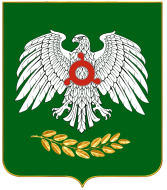     ГIАЛГIАЙ    РЕСПУБЛИКА